“一带一路·七彩云南”昆明国际网球邀请赛组委会  2019“一带一路·七彩云南”昆明国际网球邀请赛邀请函中华台北网球协会：为加强中国与南亚、东南亚国家的体育文化交流，推动网球运动的发展，增进各国友谊，中国网球协会、云南省体育局、昆明市人民政府将继2018年之后，再次主办“一带一路·七彩云南”昆明国际网球邀请赛。该赛事由昆明市教育体育局、昆明市文化和旅游局、昆明市投资促进局、安宁市人民政府、云南橙子网球运动发展有限公司承办。2019年“一带一路·七彩云南”昆明国际网球公开赛将于2019年10月12日至20日在云南省昆明市安宁市温泉半岛国际网球中心举行。赛场之外，系列官方活动也将陆续举办。我们诚邀贵网球协会派选贵地区最高水平的网球运动员组成代表团参赛，每个代表团成员人数限15人，其中：参赛运动员10人（需为台湾籍），记者及其他官员5人。我们非常乐意看到贵网球协会主席或副主席亲自带队参与赛事。为使组委会有充足的时间准备接待事宜，请于2019年9月15日前将赛事报名表（见附件2）及代表团所有成员的护照首页和本人证件照片发送至orange_tennis@126.com邮箱，并尽快办理签证及相关事宜。非常感谢贵协会长期以来对赛事的支持，我们期待着您的回复。附件：1. “一带一路·七彩云南”昆明国际网球邀请赛赛程及竞赛规程“一带一路·七彩云南”昆明国际网球邀请赛报名表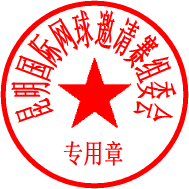 “一带一路·七彩云南”昆明国际网球邀请赛组委会2019年8月21日附件1“一带一路·七彩云南”昆明国际网球邀请赛程及竞赛规则赛程安排竞赛规则赛事分为：成人团体混合赛和青少年团体混合赛。每项赛事分为2个阶段：小组循环赛和淘汰赛。在循环赛中，16个参赛队伍分为4组，每组有4名球员。循环赛的结果决定每组的排名。每组前两名球员将继续参加淘汰赛和决赛，直到冠军产生为止。在成人团体混合赛事中，每个团体比赛5场，由两场单打、两场双打和一场混合双打组成，出场顺序为：第一场男子单打、第二场女子单打、第三场男子双打、第四场女子双打、第五场混合双打。在小组循环赛中，进行5场比赛，采用5场3胜制。在青少年团体混合赛事中，每个团队比赛3场，出场顺序为：第一场男子单打，第二场女子单打，第三场混合双打。在小组循环赛中进行3场比赛。在淘汰赛中，采用3场2胜制。赛事奖金分配奖金总额：1,000,000 （人民币）邀请函拟送达国家和地区菲律宾、柬埔寨、老挝、马来西亚、缅甸、泰国、新加坡、越南、印度、孟加拉、斯里兰卡、巴基斯坦、中华台北、中国澳门、中国香港、文莱、东帝汶、印尼、韩国、日本、不丹、中国（安宁）。最终的团队名单将根据注册情况及时调整，以参与国家和地区为准。运动员由网球协会或受邀国家和地区联合会选拔。每个代表团最多15人，包括成年运动员（3名男性和3名女性）、青少年运动员（2名男性和2名女性，16岁以下，护照出生日期需在2003年10月20日之后）、政府官员和网球协会或联合会官员、教练、1名记者等。欢迎各参赛国家或地区的网球协会或联合会主席前来参加，诚邀各代表团协助组委会邀请来自贵国或地区有影响力的记者跟随该代表团报导本次比赛。其他注意事项*请参赛运动员持代表队地区护照参赛，非台湾籍者不能参赛。*2019年组委会只向记者提供交通补贴，运动员、官员和其他人员均没有交通补贴，但酒店客房和食物对代表团所有成员免费。*建议每个代表队穿着漂亮的传统服装出席赛事官方活动。*欢迎所有参赛队携带自己的纪念章或小礼品参加本次比赛，并与赛事组委会交换。附件2“一带一路·七彩云南”昆明国家网球邀请赛报名表领队/教练联系方式：_________________注： 可根据实际报名情况，更改报名格式。姓名与护照上保持一致。代表队介绍（包括队员个人最好成绩，500-1000字）：__________________________________________________________________________________________________________________________________________________________________________________________________________________________________________________________________________________________________________________________________________________________________________________________________________________________________________________________________________________________________________________________________________日期内容安排10月12日 周六机场接机/球员适合场地10月13日 周日球员适应场地/球队领导会见/开幕式/欢迎晚宴10月14日 周一小组循环赛10月15日 周二小组循环赛10月16日 周三小组循环赛/音乐会10月17日 周四四分之一决赛10月18日 周五半决赛10月19日 周六决赛/颁奖仪式/闭幕式10月20日 周日返程成人混合赛成人混合赛青少年混合赛青少年混合赛等级奖金金额等级奖项第一名200,000第一名至第十六名礼品奖第二名160,000第一名至第十六名礼品奖第三名120,000第一名至第十六名礼品奖第四名80,000第一名至第十六名礼品奖第五至八名50,000/名次第一名至第十六名礼品奖第九至十六名30,000/名次第一名至第十六名礼品奖1,000,00050,000姓名护照号饮食禁忌备注领队/教练成人男运动员成人男运动员成人男运动员成人女运动员成人女运动员成人女运动员青少年男运动员青少年男运动员青少年女运动员青少年女运动员网协官员1网协官员2记者其他